臺中市西屯區長安國民小學109學年度第一學期學生課外社團活動計畫一、依據：臺中市國民小學辦理課外社團作業要點
（100年中市教小字第1000032285號函訂定）二、主旨：指導學生探索性向興趣，培養多元智慧與能力，鍛鍊強健體魄，增進個人
體能，豐富校園生活。三、主辦單位：學務處。報名事宜聯絡電話：04-23157600分機720洽學務處訓育組四、上課日期時間：預計開學後第三週開始，詳細上課時間及節數於開學時通知。五、報名方式及時間：(一)報名起訖時間：109年7月1日(三)13:30〜7月2日(四)17:59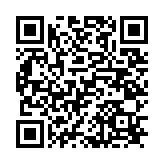 (二)報名方式：採【網路報名】1.自行上網報名，請從長安國小首頁(http://www.chanes.tc.edu.tw) 
連結至【寒暑假育樂營暨課外社團活動線上報名系統】
或手機直接掃取右側QR CODE碼：2.無法自行上網報名者，學校在7/1(三)13:30~15:30 開放電腦教室供家長使用。3.依網路報名先後順序，決定錄取資格與候補次序。4.同時段若報名超過一個社團，將以系統時間為依據，只保留最先報名的社團，
其餘社團取消錄取資格。已錄取者，亦不保留其他社團之候補資格。5.各社團報名狀況，將於7/6(一)中午前公告於學務處外看板及學校網頁，
並發予錄取通知暨家長同意書，於109/7/8(三)中午前繳交「家長同意書」至學務處，逾期未交者將取消資格，由候補者依序遞補。6.本報名系統必填項目：目前就讀班級座號(胸號牌四碼，例如五年1班3號，請輸入5103)、中文全名、E-MAIL、行動電話、勾選參加社團(未勾選者視同不參加)等...，如有未填寫或格式錯誤，造成系統讀取延誤請自行負責。7.在報名時間內，皆可依據報名系統說明，自行異動修改或增刪資料。六、收費方式：費用依各班別規定為準，併入當學期第一次五聯單收費。不收取現金。七、退費方式：(一)學生自報名後至實際上課日前退出者，退還教師鐘點費及行政費之七成。(二)自實際上課之日算起未逾全期三分之ㄧ者，退還教師鐘點費及行政費之半數。(三)參加社團活動期間已逾全期三分之ㄧ者，不予退還。八、請假：活動期間若未能準時出席，請向指導老師或學務處請假。九、活動項目：(如附件)十、預期效益：透過社團活動，讓學生擁有充實之學校生活，並促進學生身心平衡發展。十一、本計畫呈校長核定後辦理之，修訂時亦同。註：各社團開課下限以15人為原則，實際開課情況若有異動，以學校公告為主。項目社團性質社團名稱活動地點對象名額報名費指導老師備註晨間社團 (只有週二7:45~8:35，下學期共11節)晨間社團 (只有週二7:45~8:35，下學期共11節)晨間社團 (只有週二7:45~8:35，下學期共11節)晨間社團 (只有週二7:45~8:35，下學期共11節)晨間社團 (只有週二7:45~8:35，下學期共11節)晨間社團 (只有週二7:45~8:35，下學期共11節)晨間社團 (只有週二7:45~8:35，下學期共11節)晨間社團 (只有週二7:45~8:35，下學期共11節)1體育性跆拳道社A中庭不限年級25-50名629元吳旻芬、汪鉅凱教練(川原武藝)自備毛巾、水、道服護具，或教練代購道服1100元，護具(藍帶以上需要)晨間社團 (週二、四7:45~8:35，下學期共22節)晨間社團 (週二、四7:45~8:35，下學期共22節)晨間社團 (週二、四7:45~8:35，下學期共22節)晨間社團 (週二、四7:45~8:35，下學期共22節)晨間社團 (週二、四7:45~8:35，下學期共22節)晨間社團 (週二、四7:45~8:35，下學期共22節)晨間社團 (週二、四7:45~8:35，下學期共22節)晨間社團 (週二、四7:45~8:35，下學期共22節)2體育性羽球社A4F活動中心不限年級25名1257元黄俊瑜教練
（外聘）自備球具，或由教練代購球拍1200元（含球袋）3體育性籃球社A北側籃球場現二至五年級25名1257元潘孟澤教練
（外聘）著輕便服裝及球鞋。4體育性桌球社A北棟地下室不限年級25名1257元周明修教練（外聘）自備高級彈性球拍，或由教練代購高級球拍800元5體育性流行MV
舞蹈社A4F活動
中心外側不限年級25名1257元劉翊萱老師(樂曲音樂藝術)著輕便服裝及運動鞋。6 體育性街舞社北棟地下室不限年級25名1257元林珮瑄老師
(樂曲音樂藝術)著輕便服裝及運動鞋。7體育性直排輪社中庭不限年級25名1257元曾銘羚教練
(溜溜部落)自備直排輪，或由教練代購全套，含安全帽、拉桿包、三合一護具和輪鞋。 (鋁底3900元或塑底2800元)8學藝性節奏樂隊音樂教室現三到五年級無林雅音老師舊生不需報名。報名後，開學由指導老師進行甄選決定是否錄取。實際團練時間亦由指導老師決定。9學藝性多元創意美術社2F美術教室不限年級25名880元王筠婷老師
（外聘）材料費每生1000元10學藝性哈利波特   魔術社2F英語教室不限年級25名880元袁明馗老師
（外聘）材料費每生1000元
(含每堂課魔術道具)11學藝性烏克麗麗社3F自然教室不限年級25名880元鐘可媗老師(樂曲音樂藝術)1.材料費每生250元2.自備琴具，或老師代購初階21吋680元12學藝性口琴社3F英語教室不限年級25名880元施佩君老師(樂曲音樂藝術)1.教材費每生250元2.自備口琴或由老師代購初階450元課後社團 (週二16:00~17:30下學期共22節)課後社團 (週二16:00~17:30下學期共22節)課後社團 (週二16:00~17:30下學期共22節)課後社團 (週二16:00~17:30下學期共22節)課後社團 (週二16:00~17:30下學期共22節)課後社團 (週二16:00~17:30下學期共22節)課後社團 (週二16:00~17:30下學期共22節)課後社團 (週二16:00~17:30下學期共22節)13體育性羽球社B4F活動中心不限年級25名1371元黃孟資教練自備球具，或教練代購球拍1200元(含球袋)14體育性籃球社B北側籃球場現二至五年級25名1371元陳盈伸教練著輕便服裝及球鞋。15體育性桌球社B北棟地下室不限年級25名1371元周明修教練
（外聘）自備高級彈性球拍，或由教練代購高級球拍800元(含球袋)16體育性流行MV
舞蹈社B北棟地下室不限年級25名1371元劉翊萱老師(樂曲音樂藝術)著輕便服裝及運動鞋。17體育性跆拳道社B中庭不限年級25-50名1371元吳旻芬、汪鉅凱教練(川原武藝)自備毛巾、水、道服護具，或教練代購道服1100元，護具(藍帶以上需要)18體育性圍棋社4F圍棋教室不限年級25名1371元葉珀廷、葉舒婷老師（外聘）無項目社團性質社團名稱活動地點對象名額報名費指導老師備註19學藝性專注力
桌遊社3F英語教室不限年級25名960元劉晨毓老師(華曜出版)材料費每生1000元
（贈桌遊乙盒）20學藝性Scratch程式語言社3F電腦教室現二至四年級25名960元彭譯嫺老師(科丁聯盟協會)材料費每生600元21學藝性初階造型氣球社班級教室現二至五年級25名960元陳怡伶老師1.教材費每生600元2.自備剪刀、大袋子、打氣筒或由老師代購雙向打氣筒100元22學藝性書法研究社2F美術教室現二至五年級25名960元書藝協會教師1.教材費每生300元2.自備毛筆、墨汁、墊布校隊借打個廣告喲校隊借打個廣告喲校隊借打個廣告喲校隊借打個廣告喲校隊借打個廣告喲校隊借打個廣告喲校隊借打個廣告喲校隊借打個廣告喲A體育性羽球隊
儲備選手每週一〜五7:45~8:354F活動中心一至三年級每月750元廖宜信老師蔡孝謙老師黃孟資老師1.自備球具2.寒暑假需練習3.有意參加者請洽詢體育組龔組長(毋須線上報名)B體育性羽球代表隊每週一〜五7:45~8:35放學後~18:004F活動中心四至六年級每月1500元廖宜信老師蔡孝謙老師黃孟資老師1.自備球具2.寒暑假需練習3.有意參加者請洽詢體育組龔組長(毋須線上報名)C體育性田徑代表隊每週二、四7:50~8:35跑道四~六年級無李耿嘉主任田徑隊甄選時間為每年二、六月，歡迎有興趣同學參加。D學藝性辯論代表隊每週一至五7:50~8:354F自然教室四~六年級無姜明雄老師辯論隊甄選時間為每年開學初，歡迎有興趣同學參加。E學藝性資訊傳播社週二16:00~17:302F圖書館四~六年級無何晴萍老師資訊專長老師資傳社甄選時間為學期末，歡迎有興趣同學參加。